桃園市立中興國民中學110年度第2學期期初校務會議會議紀錄會議時間：111年2月10日（星期四）下午3時00分                會議地點：視訊會議                主   席：王朝鍵校長                                  記錄：宋莉蓉主席致詞本校全體同仁、會長、常委及所有家長代表大家好，今天是期初校務會議，明天是開學日，今日教學準備日，原本要辦理的實體研習因疫情因素暫緩辦理，各領域改線上共議共備或小團體的研習，感謝學校同仁的協助一起進行開學前的準備工作。明日開學，各項校園防疫工作依循辦理，同學中午用餐時，一律使用防疫「隔板」，用餐時不交談、不離開座位，用餐完畢落實桌面清潔及消毒並戴上口罩。近日天氣寒冷，請同仁注意身體健康，未接種第3劑疫苗的同仁，可至1922平台預約或至接種站施打，強化自己的防護力，校長亦會在下週施打第3劑疫苗。  最後感謝所有同仁們的努力，將所有開學前的工作都準備好，明日開學，一切工作順利。會長致詞校長、各位老師及所有家長代表下午好，新的一年，在校務運作上需家長會協助的事務，請學校儘量提出討論，家長會對學校一定大力支持。處室業務報告(壹)教務處一、05/21(六)~05/22(日)國中教育會考，煩請九年級任課教師，規劃會考後加深加廣課程，以利學子銜接高中職課程。二、本土語文課程111學年度七年級增設本土語言課程1節，112學年度起七~八年級皆增設本土語言課程1節，均列入彈性學習課程節數。三、2030雙語國家政策(一)英語課程—全英語教學(本校由教學組長規劃推動)113學年度英語課程全面實施全英語教學，本校薦派陳惠君組長參加教育局「110學年度國民中學英語教師全英語授課種子教師培訓計畫」。(二)非英語課程—雙語教學(本校由教務主任規劃推動)1、教育部「部分工時外籍英語教學助理前導計畫」本學期由戴美芝主任於週二、週四下午實施。2、桃園市「國中學生口說英語多元展能實施計畫」(1)全市各國民中學皆必辦以下四項活動A.英語日活動、B.課餘時間10分鐘說英語活動、C.學生收聽英語廣播、D.全年級全班性英語競賽。(2)各校至少選辦以下二項活動A.英語競賽活動、B.英語媒體製播活動、C.英語繪本讀本閱讀活動、D.假期英語營隊活動。3、111學年度國民中學雙語課程亮點學校各年級彈性學習課程開設1節(含)以上英語相關議題(主題)課程，且於其他領域學習課程中至少一個年級有一領域/科目(含)以上採雙語授課。四、課後輔導及寒暑假學藝活動(一)平日第8節課後輔導及寒暑假學藝活動行政費之申請，須以差勤系統登錄之加班時數(平日及寒暑假均為15:45~17:45)核銷，煩請導師及協助行政教師留意。(二)上學期第8節課後輔導依收費應授課80節(天)，授課不足者依規定應辦理退費。1、9年級實際上課78節(天)，已於上學期辦理退費每生24元(1節)，本學期將再辦理退費每生24元(1節)。2、8年級實際上課79節(天)，本學期將辦理退費每生24元(1節)。3、7年級實際上課81節(天)，毋須退費。(三)111年寒假學藝活動，九年級改採線上教學，七~八年級停辦，本學期將依規定辦理退費。【教學組】第二學期「素養導向教案實作分享工作坊」辦理方式暫定:(一)  期程：110學年度第二學期3月至6月份。(二)  時間：各領域不排課時段(上午時段：8時30分至12時00分；下午時段：13時30分至17時00分)。  二、本學期校務行事曆，重要試程如下：三、開學日2/11(五)發下第八節課後輔導家長同意調查表。四、110學年度第二學期新課表接受調課時間如下：(一)收件：2/07~2/15中午12:00(二)調整後之新課表預計於2/21(一)實施。五、有意願開辦110學年度第二學期學習扶助(補救教學)課程的老師，請於2/18(五)之前提出申請。六、請尚未公開觀課教師於111年2月25日前填報以下表單。https://docs.google.com/spreadsheets/d/1KGmmvuzEiF6AyX-7QMBW9dD8K7hpFpGVVi1NPsnrjAg/edit?usp=sharing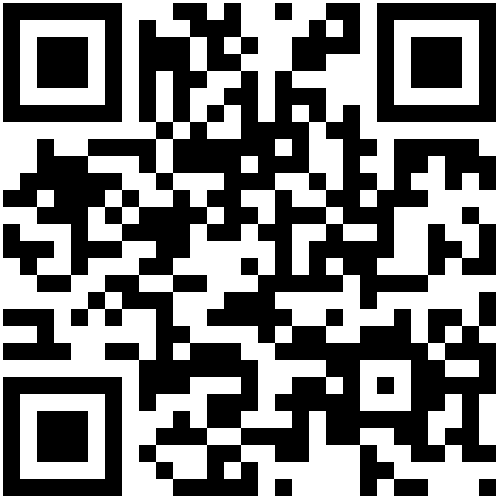 七、本學期配合桃園市教育局、教育部國民及學前教育署、臺師大及國教院，預計辦理:    (一)3月：八年級全市英文普測(使用平板電腦)    (二)4月：七年級全市英文普測(使用平板電腦)    (三)5/28(六)：八年級英文單字比賽十、重申課程發展委員有關課程及教學之決議事項：(一)各領域召集人應協助領域教師提升專業知能，於學期初妥善規畫教師專業知能精進研習，提報教務處後辦理後續經費申請及支用事宜。(二)為提升學生閱讀暨寫作能力，請國文領域教師落實課程指導，並於每學期完成5篇文章以利作業查核。另外提醒，九年級本學期第2次定期考試無安排作文測驗。(三)為落實專業命題及審題機制，各次定期評量皆由命題老師填寫自評表後，委請2位教師協助審題並填寫審題表，將自評表、審題表、試卷及補考B卷一併送繳敎學組。    命題時，請老師們能遵守迴避原則(避開本人子女之年段)。(四)英語領域由定期考試命題教師負責編寫全年級複習白卷，為提升學生效用效益，請提早送繳教務處印製，並規劃列入定考試題中。(五)因應學生補考成績不打折，請教師務必留意試卷及補考B卷之難易程度差異。十一、重申《國民中小學教學正常化實施要點》第三條第三項「教學活動正常化：學校教師應以專長授課為原則，依課綱規定及課表授課，教學內容並能落實課綱之精神與內涵。」請老師們務必依照課程計畫課程進度表進行教學活動，指導副班長於教室日誌詳實記錄。十二、請教師熟知並要求學生遵守「國中教育會考試場規則」，另於定期評量結束時確實清點試卷或答案卡，避免發生考生未繳卷或教師未收卷之疏漏情形。【註冊組】110學年第1學期第3次定考、平時成績請完成線上輸入，開學當天，發給各班進行個人成績核對。待成績校對無誤後，即可結算成績，準備頒獎，另發「個人學期成績單」。
※提醒任課教師，成績輸入勿留空白，若學生缺考，請輸入“-”號代表0分。
※提醒導師，學期成績單，具有生活評量與導師評語的部分，請務必於開學第一週完成。本學期補行評量，請原授課教師上雲端學務整合系統登分(補考管理模組)，若原授課教師離校煩請本學期授課教師協助批閱，並將紙本成績登分表交回註冊組，待補行評量截止，成績結算完後，發補行評量成績通知單110學年度第2學期之學生註冊，屬區公所列冊之低(中低)收入戶學生，須繳交111年之區公所證明，以享有註冊費用減免及升學相關優待。110學年度試模擬分發結果，於2月11日起，可至桃連區免試入學分發平台查詢。111年多元入學日程表，按學生升學管道不同，整理如下表：【設備組】一、經濟弱勢學生就學費用(午餐費、代收代辦費、書籍費)補助申請1.收件至2/18(五)止，2/25(五)08：25召開審查會議。2.申請同學皆需填寫本學期申請書，交回衛生組。3.區公所列冊之低收入戶、中低收入戶需繳交本(111)年度證明文件。4.身分類別屬家遭變故者，每期皆須提出討論審查，請導師詳述家庭概況並建議。 5.本學期新申請的同學，申請書及完整之證件皆需繳交。新申請所需完整證件：(a)全戶各類所得清單、(b)全戶財產清單、(c)戶口名簿影本、(d)學生本人金融機構(含郵局)存簿封面影本。若繳交區公所核發之(中)低收入戶證明，則僅需再附(d)學生本人金融機構(含郵局)存簿封面影本。6.學生有需要帶午餐備品回家當晚餐者，請洽總務處。二、閱讀活動推廣部份1.班級巡迴書箱感謝7、8年級各班導師及國文老師協助確認學生是否準時交回以及發放時是否配合書號及座號。交換時若有書籍遺失，則請資訊股長帶同學到設備組完成遺失賠償事宜。2.「寒來書往」閱讀心得寫作比賽收件至3/11(五)止，本次閱讀心得寫作比賽，將評選優秀作品3件代表學校參加9月份舉行的全市閱讀心得競賽，敬請老師鼓勵學生寫作，期能獲得佳績。3.『閱讀護照』摸彩將於6/01(三)12：20於教務處前穿堂舉行摸彩。4.三年級提報「中興書卷獎」學生領取博士獎後，累計閱讀滿50本(其中至少10本以上為中興經典書目書籍)並經設備組認證通過，於5/18～24提出申請，經審核通過於畢業典禮頒發「中興書卷獎」。三、專科教室使用，請老師配合以下事項：1.實驗室使用依課表排定每週每班一節進實驗室。2.烹飪教室使用(1)家政教學：各班每學期家政課安排登記使用兩次（班級次數不互相流用），家政任課老師配合課表優先登記各班使用時段兩次，請於3/04（五）前提出預計使用日期與時段交設備組，老師若未於期初登記，則只能就剩餘時段登記使用。(2)班級活動使用：固定排課剩餘時段，開放各班每學期可登記班級活動使用一次，請至設備組填寫申請單（比照童軍烤肉區之使用規範）。(3)課程結束後，並請依檢核表完成清潔整理工作，若經烹飪教室管理教師檢查不通過，則班級本學期使用權益將被取消，若已是本學年第2次使用，則將安排貴班協助期末烹飪教室整潔工作。	3.iPad使用      (1)請老師於課前至設備組登記使用時段，並依借用數量安排學生上課前到設備組借用平版。	  (2)學生使用提醒 a.請依照座號取用iPad，並於記錄表簽名。	b.使用APP如發現前人未登出，請登出後再開始使用，使用完畢記得登出並移除帳戶後再繳回。使用他人帳戶，將負擔相關法律責任。     c.上課前後，請洗淨雙手，上課中勿觸碰口鼻。 	d.有任何使用問題請讓老師知道，並由老師將情況說明記載於使用紀 錄表。四、教科書發放本學期用書已於上學期末發放，請各班同學確實清點所領課本，班級所領書籍有缺請至設備組增補，多的亦請盡快送還設備組。【資訊組】一、本校無線網路與教育局串連，共有3種SSID：1.TYC_Learning：採用辨識設備放行，資訊組設定後不需密碼即可上網，到其他市立學校也可直接使用。2.eduroam：採單一認證帳號密碼登入即可。3.TYC_GUEST：研習活動或大量訪客臨時需上網用，請3天前告知需要數量，由資訊組幫參與人員各別設定帳號密碼，有效使用時間為3天。二、各老師辦室印表機採用租賃方式，印表機財產還是歸廠商，若有故障或無碳粉請電分機201資訊組處理，切勿自行拆解。三、教育局已購買ESET防毒軟體及Ｍicrosoft的OFFICE供學校使用，資訊組也放上網頁供同仁下載安裝。學校首頁也列出好用又免費的自由軟體，請勿在學校電腦安裝非法軟體。四、各辦公室印表機都為網路印表機，老師的筆電只要安裝驅動程式並設定正確IP，連上無線網路就可直接列印。五、電腦教室因排定電腦課程，僅開放第8節課線上登記。要借用電腦教室的老師請登入雲端學務整合系統，選擇［總務相關]-[專科教室預約]進行登記。(貳)學務處因應疫情持續嚴峻，學生進校量體溫工作力邀全校同仁一起加入，原則一個月輪值一次，若老師有意願，歡迎報名，萬分感謝。在校期間，請導師協助督導幹部發揮幹部職責，班長、衛生組長、自律股長(風紀股長)及環保股長等，學務處於幹部訓練也會針對幹部宣導，讓學生養成自律與自我管理的好習慣。三、有關導師遴聘辦法，目前正在彙整全校教師意見，若老師們對於現有辦法有任何建議，歡迎提出討論，目前已有議題如下你是否同意將導師聘任辦法第五條第三款「最近五年內，於本校擔任導師（含行政工作）之時間較少者為第三優先」修改為「自到職日(歷年)起，，於本校擔任導師（含行政工作）之時間較少者為第三優先」並增訂「連續兩年以上擔任導師（含行政工作），卸任時得免兼導師一年」?你是否同意將導師聘任辦法第六條第三款「年滿55歲（依新學年開學日為計算基準）且年齡達本校編制教師前3 ％【四捨五入】之年長者。」之規定刪除?【訓育組】110學年度第一學期參加校外比賽獲獎紀錄：一、110學年度第二學期七、八年級學生社團已確定，寒假會開放讓學生上網選社。社團上課日期請參閱110學年度第二學期校務行事曆．選社時間：1/15(六)~1/21(五)     編社作業：2/14(一)中午(下午四點開放線上查閱結果)    紙本公告：2/16(三)下午二、畢業紀念冊共同頁教職員個人照片已於1月7日(星期五)收畢，紙本逕交訓育組，如無提供新照片的同仁則逕行沿用舊照片，感謝同仁的配合。三、為扶助經濟弱勢學生安心就學，訓育組獲悉各式校內外獎助學金時，皆會公佈於【校網首頁】—【學校團隊】—【學務處】—【各類獎助學金】，敬請導師協助轉知貴班實際具有需求之學生，補助學生就學所需及家庭急難困境之外，也能使各界善心人士的愛心發揮最大效用。以下統整110學年度第一學期訓育組協辦校內外各項獎助學金發放情形如下表。感謝各界對於弱勢學生的協助，以及各班導師對於學生的關懷。四、敬請各班導師務必於【雲端學務系統】→【教師相關】→【班級幹部】登錄本學期班級幹部名單，俾憑核算幹部積分。【生教組】請導師務必於於雲端學務整合系統登打本學期日常生活表現及導師評語。登打路 徑：【雲端學務整合系統】→【教師相關】→【日常行為與評語】→【導師評語】。【體育組】110學年度第一學期參加校外比賽獲獎紀錄：第二學期重要行事預告運動會大隊接力裁判會議：預計3/10(一) 12:30運動會大隊接力：預計3/25 (五) 13:00-16:40(第一次段考下午) (三)八年級拔河比賽：預計4/20(三)至4/29(四) (四)九年級5對5籃球比賽：預計5/25(三)至6/2(五)【衛生組】請師生持續落實原防疫措施:體溫控管、手部清潔、教室消毒、戴口罩、保持社交距離與教室通風。(叁)總務處一、公物維護  請同仁若隨時發現各種狀況，請即時反應給總務處處理，多了您一份關心，學校一定會更好！二、節約用水及用電(一)請導師加強督導學生上室外課，務必關閉電燈電扇，並加強對同學宣導節約用水觀念，讓愛護環境習慣從小養成。(二)中午用餐及午休時間(11：55至13：00)，請關燈或依班級需求保留適當之燈源，以節約能源。(三)室外課、放學及下班時，請最後一個離開教室/辦公室(或指派學生)負責關門窗、電燈、電扇，落實班級教室及辦公室自主管理。(四)請協助宣導學生對於公共空間之電燈、水龍頭，亦能多一份節能的關注。三、校園門禁與停車管理(一)各位同仁有留校或留班，若超過晚上6點，並請最遲於晚上9點半前離校，方便警衛人員巡檢及晚上10點保全設定作業。(二)本學期初有重新調查過同仁車號，若車籍有異動者，請能告知總務處。(三)校園空間有限，司令台靠近活動中心側之榕樹下，以不停放車輛為原則，降低對教學活動之進行。四、午餐業務(一)本學期請能繼續配合午餐秘書的線上登記訂餐措施。(二)同仁於用餐區打菜時務必攜帶口罩並避免交談。(三)供餐量若有不足，皆可向午餐秘書反映。(四)餐食有任何異狀，請保持原狀，並通知午餐秘書聯繫廠商前往確認及拍照記錄，處理後續。(肆)輔導室【輔導組】一、接受學生個人求助或學務處及導師轉介之個案(可先洽該班責輔教師後填寫紙本轉介單並附上B表)，實施個別輔導，協助學生解決學習、生活、人際關係、親子關係等各項困擾。二、中途輟學學生追蹤輔導，為了確保學生的安全及保障導師的權益，請導師落實中輟通報（學生3天未到校，即請導師至學務處填寫追蹤紀錄表），學務處生教組及教務處註冊組密切配合，失聯個案隨即上網（教育部網站）通報並函請警察局、校外會協尋。請導師填寫中輟追蹤紀錄表，確實掌握中輟生行蹤，以減少社會問題。三、健全輔導網絡，並落實輔導三級制：在初級預防的部分，相關輔導知能將透過輔導活動教師持續推動；在二級預防部分，針對特別需要關懷的學生，請各位導師或任課老師與輔導室及專輔教師密切聯繫，共商輔導策略；在三級預防部分，是為針對偏差行為及嚴重適應困難學生進行專業的矯治諮商及身心復健，可適時引介相關校內外資源共同協助學生。四、相關研習資訊，將透過本校網頁「最新消息」公告，鼓勵全校教師踴躍參加以增進教師輔導知能，並達到規定的法定研習時數(家庭教育研習4小時、性平教育4小時及人權公約1小時)。(一)依性別平等教育法規定「每學期應實施性別平等教育相關課程或活動至少四小時」，教材登載於教育部性別平等教育全球資訊網(https://www.gender.edu.tw/web/index.php/home)；(二)依家庭教育法規定「高級中等以下學校每學年應在正式課程下實施四小時以上家庭教育課程及活動」，教材登載於教育部家庭教育專網(https://tc.familyedu.moe.gov.tw/)。以上教材請自行下載使用。五、110學年第二學期重要活動預告：3/18(五)辦理免試入學適性宣導說明會(晚上)。4/30(六)辦理親職教育日(全天)九年級技藝教育課程上課時間為每週三第五節至第七節，日期為2/23、3/2、3/9、3/16、3/23、3/30、4/6、4/13、4/27、5/4及5/11共計11次，由專車接送至永平工商、新興高中及啟英高中上課。學生宣導及教師宣導3/16(三)第5節辦理學生宣導(八年級學生)及教師輔導知能研習(老師)。4/27(三)第5節辦理學生宣導(七年級學生)及教師輔導知能研習(老師)。5/18(三)第5節辦理學生宣導(八年級學生)及教師輔導知能研習(老師)。分別針對七八九年級進行班級巡迴輔導及小團體輔導。【資料組】一、請導師隨時紀錄與學生及家長訪談內容，請登入【雲端學務整合系統】輸入輔導訪談紀錄。學生如辦理轉出，請輔導股長將生涯檔案送回輔導室資料組，以利轉學學生資料移轉，感謝各位導師協助。二、請各班導師協助指導班級學生「生涯發展紀錄手冊」”學習成果及特殊表現”項目(含我的學習表現、我的經歷、參與各項競賽成果、行為獎懲紀錄、服務學習紀錄)之填寫。三、七年級學習與讀書策略量表定於9週輔導活動課施測，本測驗採電腦閱卷，測驗結果黏貼於「國中學生生涯發展紀錄手冊」。四、特色招生專業群科甄選入學(簡稱：特招)甄選方式為依照各種職業類科特性視需要辦理書面審查，並辦理術科測驗（如面試、實作、表演等項目），不加考任何學科紙筆測驗，欲就讀職業類科的同學請多加利用此升學管道。報名方式採個別報名，由報名學生或長自行繳交報名表至各招生學校，如欲請輔導室代收私立高中職校報名表，收件截止時間為111年3月16日(星期三)中午前。五、桃園市111年度高中高職博覽會定於111年3月12日(星期六)至3月13日(星期日)於桃園市立體育館辦理，歡迎全校師生家長踴躍參加。同學完成闖關卡核章，右聯投入摸彩箱抽獎，左聯於3月16日(星期三)中午前繳回輔導室敘嘉獎一次。網路博覽會網址http://expo.tyc.edu.tw/，歡迎老師、家長、同學善加利用，瞭解各校辦學特色。六、第33屆音樂班畢業音樂會訂於於111年5月27日(星期五)晚上7時辦理，地點為桃園市文化局演藝廳。【特教組】一、學習中心　(一) 開學第一週2/11(五)至2/17(四)辦理疑似身心障礙學生校內轉介鑑定提報 (九年級除特殊狀況，基本上不受理)。任課教師如有發現學習狀況特殊的學生可於辦理期間轉介至特教組(學習中心分機670、671)，以利學生適性學習(鑑定相關流程參閱附件一)。若逾時轉介，恕不受理。暫定2/23(三)13：00-15：45將辦理校內提報疑似身障生初篩測驗。  (二) 學習中心之學生成績計算方式可參閱「學習中心學生成績評量實施要點」(公告於學校首頁-學校團隊-輔導室網頁-檔案下載)，每位特殊生評量方式為個別化教育計畫項目之一，障礙情況不同則評量方式也不同，因此煩請任課教師注意特殊生評量的部分，身心障礙學生在作業方面常無法順利完成，要請任課教師適量調整其作業量或與學習中心教師共同討論調整方式。二、舞蹈班  (一) 舞蹈班八年級學生將於111年2月28日(星期一)至屏東縣六堆客家文化園區參加全國舞蹈比賽國中乙組民俗舞項目。  (二) 110學年度舞蹈班畢業舞展將於111年4月7日(星期四)19：00假中壢藝術館辦理。四、特教及藝才班升學報名資訊如下表(簡章可至學校首頁-學校團隊-輔導室網頁-升學資訊項下下載)，藝才班因報名時間短促，請導師及術科教師協助宣導普通班有意報考高中藝才班的學生於2/23(三)前先行至特教組登記並領取報名表。附件一   校內針對轉介特殊個案流程(伍)人市室本校110學年度第2學期人事動態如下：  (一)留職停薪復職教師：1.陳哲音教師自111年2月1日期滿復職。2.林佳諭教師自111年2月1日期滿復職。(二)留職停薪教師：1.翁敏傑教師自111年2月1日至111年7月31日進修留職停薪。2.陳馥彤教師自111年2月1日至111年7月31日育嬰留職停薪。  (三) 新進人員      1.馬世傑教師自111年2月11日至111年7月2日(數學虛缺代理)      2.陳海韻教師自111年2月11日至111年7月2日(表藝虛缺代理)本校110學年度第2學期教職員工子女教育補助費，請於110年3月11日(星期五)以前向人事室提出申請，夫妻同為公教人員者，其子女教育補助費應自行協調一方申领，不得重複請領，以免涉及行政責任之懲處並追繳之；請同仁上雲端差勤系統之各項費用申請，進入後點選子女教育補助填寫相關資料後列印簽名送人事室申請即可。(一)申請適用對象：1.編制內公教人員（其子女隨在台澎金馬地區居住，就讀政府立案之公私立大專以下、小學以上學校肄業正式生），另公教人員子女如獲有十二年國民基本教育學費補助或桃園市高級中等學校學生學費補助者，不得再請領子女教育補助費。2.上列子女已獲有軍公教遺族就學費用優待條例享有公費、減免學雜費之優待，或已領取其他政府提供之獎助，或全免或減免學雜費者，不得申請子女教育補助。但領取優秀學生獎學金、清寒獎學金及民間團體所舉辦之獎學金，不在此限。3.公教人員子女係未婚且無職業而需仰賴申請人扶養為限。公教人員申請子女教育補助時，其未婚子女如繼續從事經常性工作，且註冊之日前6個月工作平均每月所得（依所得稅法申報之所得）超過勞工基本工資者，以有職業論，不得申請補助。(二)申請手續及繳驗證件：1.填具申請表：由申請人本誠信原則提出申請，經人事單位複核後，以造冊方式辦理支付。2.戶口名簿：於本校第一次申請時，須繳驗戶口名簿以確認親子關係，爾後除申請人之親子關係變更外，無須繳驗。3.收費單據：國中、國小無須繳驗；公私立高中(職)以上繳驗收費單據，如係繳交影本應由申請人書明「與正本相符」並簽名，以示負責。如為轉帳繳費者，應併附原繳費通知單申請補助。二、本校差勤管理規定宣導事項：  (一)重申本校教職員工出勤時間為上班日上午7時45分至下午3時45分，本校同仁在上班時間如有事離開學校，請務必依「教師請假規則」、「公務人員請假規則」及「行政院與所屬中央及地方各機關聘僱人員給假辦法」等相關規定辦理請假手續，即教職員工請假應事先填寫請假單，經學校核准後，始得離開。但有急病或緊急事故，得由其同事或親友代辦或補辦請假手續。(二)本校教師不論有無課務，仍應依上班時間正常出勤，切勿任意遲到、早退或不假外出，因事需於上班時間外出時，應依規定辦理請假或公、差及外出手續。如有違反差勤管理規定者，嚴重時將影響個人平時及成績考核；敬請本校同仁配合辦理，勿違反差勤相關規定。另為避免影響學生受教權益及考量社會觀感，請避免於上班時間在社群網站上打卡及按讚等。(三)依「桃園市各級學校教師請假所遺課務調課補課代課規定」：教師每學    年請事假超過七日或病假連續三日以上者及婚假、產前假、陪產假、分    娩假、流產假、喪假、骨髓或器官捐贈請假期間所遺課務，得由學校安    排合格人員代課，並核支代課鐘點費。      另教師請公假，除所依據之公文敘明課務應由學校代為安排者外，其餘課務均應自行安排，且應事先完成請假手續。(依教師請假規則，事假及家庭照顧假合計超過七日者，應按日扣除薪給)(四)因應武漢肺炎之差勤管理規定，請詳閱校網公告，倘有請假疑義請至本室洽詢，請全校同仁注意自身健康。(五) 宣導有關加班事宜     1.申請加班請示自「申請日」起至多往後申請2星期,超過者將予退件。     2.自109年8月1日起加班應事先於差勤系統申請加班請示，加班結束後請到系統點選下班，系統始會核給加班時數，至於加班補休及申請加班費用均應於系統申請辦理，請同仁特別注意，以免影響權益。(六) 有關性別工作平等法第15條於111年1月12日修正公布並定自同年月18日施行後，教師請陪產檢及陪產假7日，並得以時計，三、進修碩博士學位同仁注意事項：(提醒長期代理老師報名前、錄取後、進修中及畢業時亦需依規定提出申 請)(一)報名前：擬參加研究所進修之同仁，請於報名前二週，檢附進修申請書(請向人事室索取)及甄試簡章影本，向學校提出申請，經學校審核核可後始得報考。(二)錄取後：錄取人員請檢附進修同意書(請向人事室索取)及錄取通知影本送人事室辦理。 (三)進修中：參加進修人員，無論以何種形式進修（含全時、部份辦公時間、公餘時間、寒暑假進修等），進修動態（如休學、修課時間改變或變更進修方式）均必須書面向學校報備，以免影響提敘事宜。(四)畢業時：正式及代理教師，取得碩士學位，請即檢齊證件通知人事室，以憑辦理提敘，為避免所附文件缺漏,請先送人事室審核。四、本校教師兼職處理原則規定宣導事項：(一)為使學校教學正常化，茲重申依「教育人員任用條例」第34條規定：專任教育人員，除法令另有規定外，不得在外兼課或兼職。如有違反規定者，依「公立高級中等以下學校教師成績考核辦法」之規定可記過處分及成績考核考列第4條第3款；另依教育部頒「處理高級中等以下學校不適任教師應行注意事項」附表四規定：在外補習、不當兼職，或於上班時間從事私人商業行為者，屬於「教師法」第16條第1項第1款所稱「教學不力或不能勝任工作」之認定基準之一，敬請本校同仁務必配合遵守兼職相關規定。(二)重申依公務員服務法(以下簡稱服務法)第24條規定略以，政府機關學校、公營事業機構及民意機關領有俸給之文武職公職人員均為服務法適用對象，包含民選行政首長、政務人員、常任人員、聘僱人員、派用人員、兼行政職教師、公營事業機構董事、監察人、總經理、現役軍（士）官(含志願役及義務役)，以及擔任政府投資民營事業機構且受有俸給之官股董事等。另依服務法第13條及第14條規定，公務員不得經營商業或投機事業，違反規定者，應先予撤職；公務員除法令所規定外，不得兼任他項公職或業務。如違反前開服務法規定，將視情節輕重核予停職及申誡至免除職務不等之行政處分或懲戒處分。請同仁切實遵守，以免未諳法令而觸法。五、本校教職員工因執行職務或上下班途中發生危險以致傷病，必須休養或療治，欲申請公假療傷時，請務必檢附本校教職員申請公假療傷報告書(申請表請至人事室索取)及公立醫院、全民健保特約醫院(不含診所及其他醫療機構)、衛生福利部中央健康保險署聯合門診中心出具之診斷證明書作為證明，以作為申請公假療傷核准之依據；若申請人檢附診所出據之診斷證明書，將無法核准公假療傷，敬請本校同仁配合辦理。六、本校教職員工如保管或使用同仁、學生個人資料時，應善盡保管責任，並妥善運用及處理個人資料，務必保守秘密，勿將個人資料洩漏，以避免違反「個人資料保護法」規定之情事；敬請本校同仁配合辦理。七、本校110年員工文康活動費用，仍維持生日禮券300元、休閒旅遊聯誼活動每人補助600元（5人以上自行組隊辦理）及100元統籌使用(由各業務單位視需要，專案會簽人事室、會計室後，陳請校長  核示)之方式辦理，請尚未組隊辦理旅遊活動的同仁，把握時效提出申請。八、健康檢查： (一)經費補助：  1.為加強50歲以上公教人員健康檢查密度，鼓勵同仁重視自主健康管理，本府所屬各機關學校年滿50歲以上公教人員健康檢查補助基準自108年1月1日起，調整為每人每年新臺幣(以下同)3,500元，或每人每2年7,000元。(校長每年補助以16,000元為限)。2.本校編制內年滿40歲至49歲之公教人員，以每2年檢查一次，每次補助以4,500元為限。(二)公假（課務自理）：    本校實際參加健康檢查人員得以公假登記；另編制內未滿40歲人員自費參加健檢者，亦得以每2年1次公假前往受檢，請假事由請填「健康檢查」。(三)本校教職員工預約健康檢查確定時，請事先至人事室填寫健康檢查申請表，俟健康檢查結束後，將收據正本及申請表送至人事室辦理補助經費申請手續。(四)本校編制內年滿40歲以上(110年12月31日以前年滿40歲)之公教人員，其健康檢查應於中央衛生主管機關(衛生福利部)評鑑為合格之醫療機構實施，並得於勞動部認可辦理勞工一般體格與健康檢查之醫療機構，以及財團法人醫院評鑑暨品質策進會健康檢查品質認證之診所實施 (同仁可至衛生福利部、醫策會及勞動部網站查詢或至人事室洽詢)，始得補助健康檢查費用；敬請本校同仁勿前往未經保訓會同意之醫療機構診所實施健康檢查，以免衍生費用無法補助問題。九、「桃園市政府111年度推動員工協助方案實施計畫」宣導    為持續落實市長倡導健康政府理念，營造支持性職場環境，每年度依需求調查結果訂定員工協助方案(Employee Assistance Programs，以下簡稱EAP)年度推動計畫，111年度計畫係以「健康有本、人員有恆、協助有方」為策略目標，發展各項員工身心健康促進措施，以提升員工士氣與服務效能，茲將方案重點說明如下:  (一)	健康有本 激勵員工善存個人健康資本：協助本府同仁全方位檢視個人身心現狀與資源，並引導負起自我健康管理與照顧責任；另藉由各項講座、活動之辦理，營造正向、友善工作職場氛圍，以維護本府同仁發展身心健康與工作生活衡平之基礎。  (二)人員有恆 持續投注工作並因應潛在議題之能力：除依需求調查結果提供第一線為民服務人員、負有撫養責任人員及人事人員相關協助方案，另規劃下列方案：   １、工程在走、希望無窮方案：本府所屬各機關工程人員為推展各項重大工程建設之重要核心人力，規劃針對工程機關提供心理相關檢測並訪談主管人員以制定貼近人員需求之服務措施。   ２、同行致遠 夥伴集結方案：為縮短新進人員之工作適應時間，透過培訓在地資深同仁為關懷人員，以就近、即時提供新進人員關懷，增加團隊凝聚力。   ３、領導on the line方案：主管人員是各項市政推動的關鍵人員，亦是影響團隊與組織氛圍的核心人物，為及時覺察人員異常徵候，降低風險事件對組織之影響程度，規劃主管敏感度訓練講座，並辦理管理諮詢服務說明會，破除管理諮詢使用負向迷思，使管理效能再升級。   (三)協助有方有效整合資源適切協處：建置並整合市府內外各領域之專業資源，使本府員工或機關面臨危機事件發生時，得尋求相應領域之專業人員協助，並訂定員工個別諮詢、非自願個案及危機個案標準作業流程及專屬表單，以系統性的方法介入，有效能地減低事件衝擊，縮小影響層面。十、員工廉政倫理規範宣導：本校教職員工如遇有與職務上利害關係者之饋贈財物、邀宴應酬或請託關說時，應依「桃園市政府員工廉政倫理規範」拒絕或退還，並簽陳機關首長及知會政風單位辦理登錄，以保障自身權益，杜絕不當餽贈、關說、應酬等爭議。對於有業務往來之廠商、業者、民眾，應恪遵「談公事應在辦公室」、「不參加與其職務有利害關係者之飲宴應酬」、「不送禮、不送紅包、不受禮要求、不請託關說」等規定，以維護學校形象，共同達成廉能目標。十一、110學年度退休送件請於111年2月25日前至人事室領取相關表件，並請於111年3月3日前備齊相關資料送人事室審核。(倘放棄者，請填具自願放棄書)十二、111學年度退休意願調查近日發放，111年3月4日前將調查表送回人事室，逾期將不受理112年度退休申請。十三、為辦理111年教育部師鐸獎及本市中小學與公(私)立幼兒園優良教育專業人員暨師鐸獎評選等作業說明   (一)遴薦小組將循例設置13人，由校長擔任遴薦小組召集人及會議主席，單位主管4人，教師代表共7人(級導3人教師會代表1人，專任教師代表3人:依110學年度考核委員票選委員票數按行政、性別及票數高低調整擔任)及家長會長1人。(110年12月27日主管會議)  (二)由家長會、教師會、學校行政單位或學生自治會推薦人選，向學校遴薦小組提出推薦；亦可逕向遴薦小組提出自我推薦。十四、111年超額教師作業說明如下:   (一)有關本校111年預估班級數及預估編制員額，經保守估計，以普通班減3班計算，應超額教師6名，預定於111年3月4日召開課程發展委員會審議超額科目及排序，排定前15位超額科目(含候補)。   (二)有關超額作業排序排定時程如下:   1.召開課發會決定超額缺額及科目排序(111/03/04) (教務處)   2.超額科目排序公告 (111/03/07) (教務處)   3.教師填送超額積分表(111/03/07-111/03/11) (教務處)(人事室)   4公告各科超額比序(111/03/14-111/03/18) (教務處) (人事室)   5.開始受理自願超額案件(111/03/25-111/03/31) (教務處)(人事室)   6.召開教評會審議超額名單及後補名單(111/04/11暫定) (人事室)   7.公告及書面通知超額名單及後補名單(111/04/12) (人事室)   8.新生報到確定班級數(111/04/24) (教務處)   9.提列超額名單(111/04/28暫定) (人事室)   10.提列後補超額名單(111/04/29暫定) (人事室)十五、本校教職員工之聯絡電話、行動電話及通訊地址，如有變更之同仁，煩請至人事室登記更新，以作為業務緊急聯繫及人事資料更新之用。新的學期請大家繼續支持人事業務，亦請不吝給予相關建議以提高本室的服務效能，謝謝!(伍)教師提問:    宋珀源教師:想了解超額教師的科目與代理教師的徵聘，在日程及科目計算上是如何               運作的，希望110年度超額教師科目與代理教師徵聘都是英語科的情形可               避免。    人事主任:超額什麼科目教師及排序是經課發會詳細計算出來的。    教務主任:超額計算是以老師任課節數裸算方式計算，110年度聘超額同科目代理教             師，是本校有2位英語老師留停的虛缺。    校    長:會後珀源老師若對超額科目的算法有疑問再與教務處確認。(陸)提案討論：無(柒)臨時動議：無(捌)校長結語 :    1.配合國家雙語政策，桃園市推動雙語教育，再請同仁協助配合雙語教育政策的推動。    2.今年及明年，桃園區的學校均面臨減班，希望同仁一起努力，將減班衝擊降到最低。   最後感謝各位參與會議，祝福大家身體健康。(玖)散會：  15  時  33   分下學期下學期下學期國語文12111.4.26(二)慈文國中112麥秋萍  顏杏潔  郭宜幸  范甄容  林欣怡  陳季瑩  李琬妤  陳玉美 楊筑亘  沈怡廷  童彥靑  陳蓮珠國語文1213:30-17:00慈文國中112麥秋萍  顏杏潔  郭宜幸  范甄容  林欣怡  陳季瑩  李琬妤  陳玉美 楊筑亘  沈怡廷  童彥靑  陳蓮珠英語文8111.4.25(一)文昌國中88徐崇雯  陳惠君  呂宜珊  黃郁鈴謝育菁  黃靖媛  陳慧貞英語文813:30-17:00文昌國中88徐崇雯  陳惠君  呂宜珊  黃郁鈴謝育菁  黃靖媛  陳慧貞數學8111.4.28(四)中興國中92林建利  沈淮敦  鄭育玲  劉倩英王晉炫  陳美儀  葉韻綺  呂俊德數學813:30-17:00中興國中92林建利  沈淮敦  鄭育玲  劉倩英王晉炫  陳美儀  葉韻綺  呂俊德社會8111.4.28(四)經國國中96徐如意  潘子正  吳俊雄  尤雅芳夏亞拿  朱雅馨  吳彥明  吳麗須社會813:30-17:00經國國中96徐如意  潘子正  吳俊雄  尤雅芳夏亞拿  朱雅馨  吳彥明  吳麗須自然科學8111.4.29(五)振聲高中96蘇英德  盧乙仲  彭明麒  謝明宗方虹麟  郭惠全  詹淑真  謝淑丸自然科學813:30-17:00振聲高中96蘇英德  盧乙仲  彭明麒  謝明宗方虹麟  郭惠全  詹淑真  謝淑丸藝術4111.5.19(四)青溪國中56邱微凱  林倩如  陳亭嬟  林琬瑜(翁曉櫻)藝術48:30-12:00青溪國中56邱微凱  林倩如  陳亭嬟  林琬瑜(翁曉櫻)綜合活動4111.3.29(二)桃園國中60鄭意茹  黃聆雅  黃麗君  李艾庭綜合活動48:30-12:00桃園國中60鄭意茹  黃聆雅  黃麗君  李艾庭健康與體育8111.3.16(三)會稽國中68陳育純  陳家銘  胡鳳英  洪楀喬李昱伶  黃素鍛  李珮琦  薛家和健康與體育88:30-12:00會稽國中68陳育純  陳家銘  胡鳳英  洪楀喬李昱伶  黃素鍛  李珮琦  薛家和科技6111.4.15(五)福豐國中47戴美芝  邱仁佑  李明哲  陳明華  蔡易儒  黃白銀科技613:30-17:00福豐國中47戴美芝  邱仁佑  李明哲  陳明華  蔡易儒  黃白銀110學年111/02/11(五)開學日~111/06/30(四)休業式  扣除假日及定期評量  實際進課日數111/02/11(五)開學日~111/06/30(四)休業式  扣除假日及定期評量  實際進課日數111/02/11(五)開學日~111/06/30(四)休業式  扣除假日及定期評量  實際進課日數111/02/11(五)開學日~111/06/30(四)休業式  扣除假日及定期評量  實際進課日數111/02/11(五)開學日~111/06/30(四)休業式  扣除假日及定期評量  實際進課日數111/02/11(五)開學日~111/06/30(四)休業式  扣除假日及定期評量  實際進課日數111/02/11(五)開學日~111/06/30(四)休業式  扣除假日及定期評量  實際進課日數111/02/11(五)開學日~111/06/30(四)休業式  扣除假日及定期評量  實際進課日數下學期週一週二週三週四週五小計定期評量模擬考第一段566562803/24(四)、03/25(五)02/17(四)、02/18(五)第二段567663005/12(四)、05/13(五)04/19(二)、04/20(三)第三段776653106/29(三)、06/30(四)小計171919171789放假日02/28(一)和平紀念日、04/04-05(一~二)兒童節及民族掃墓節、
05/02(一)親職日補假、06/03(五)端午節02/28(一)和平紀念日、04/04-05(一~二)兒童節及民族掃墓節、
05/02(一)親職日補假、06/03(五)端午節02/28(一)和平紀念日、04/04-05(一~二)兒童節及民族掃墓節、
05/02(一)親職日補假、06/03(五)端午節02/28(一)和平紀念日、04/04-05(一~二)兒童節及民族掃墓節、
05/02(一)親職日補假、06/03(五)端午節02/28(一)和平紀念日、04/04-05(一~二)兒童節及民族掃墓節、
05/02(一)親職日補假、06/03(五)端午節02/28(一)和平紀念日、04/04-05(一~二)兒童節及民族掃墓節、
05/02(一)親職日補假、06/03(五)端午節02/28(一)和平紀念日、04/04-05(一~二)兒童節及民族掃墓節、
05/02(一)親職日補假、06/03(五)端午節02/28(一)和平紀念日、04/04-05(一~二)兒童節及民族掃墓節、
05/02(一)親職日補假、06/03(五)端午節備註105/21(六)~05/22(日)國中教育會考、06/08(三)九年級畢業典禮05/21(六)~05/22(日)國中教育會考、06/08(三)九年級畢業典禮05/21(六)~05/22(日)國中教育會考、06/08(三)九年級畢業典禮05/21(六)~05/22(日)國中教育會考、06/08(三)九年級畢業典禮05/21(六)~05/22(日)國中教育會考、06/08(三)九年級畢業典禮05/21(六)~05/22(日)國中教育會考、06/08(三)九年級畢業典禮05/21(六)~05/22(日)國中教育會考、06/08(三)九年級畢業典禮05/21(六)~05/22(日)國中教育會考、06/08(三)九年級畢業典禮備註2九年級因模擬考，實際進課日數週二至週五各再減1。九年級因模擬考，實際進課日數週二至週五各再減1。九年級因模擬考，實際進課日數週二至週五各再減1。九年級因模擬考，實際進課日數週二至週五各再減1。九年級因模擬考，實際進課日數週二至週五各再減1。九年級因模擬考，實際進課日數週二至週五各再減1。九年級因模擬考，實際進課日數週二至週五各再減1。九年級因模擬考，實際進課日數週二至週五各再減1。備註3九年級第二次定期評量，訂於04/28(四)~04/29(五)。九年級第二次定期評量，訂於04/28(四)~04/29(五)。九年級第二次定期評量，訂於04/28(四)~04/29(五)。九年級第二次定期評量，訂於04/28(四)~04/29(五)。九年級第二次定期評量，訂於04/28(四)~04/29(五)。九年級第二次定期評量，訂於04/28(四)~04/29(五)。九年級第二次定期評量，訂於04/28(四)~04/29(五)。九年級第二次定期評量，訂於04/28(四)~04/29(五)。班別日期星期辦理內容負責單位武陵科學班2月24日四9:00前,繳交報名表及報名費(含匯費$530)註冊組武陵科學班3月1日二郵寄報名(~4日)武陵科學班3月12日六科學能力檢定測驗武陵科學班3月19日六實驗實作武陵科學班3月31日四放榜武陵科學班4月8日五報到藝才班2月21日一術科測驗線上報名,提前登記繳費(~3/4)特教組藝才班3月21日一競賽表現入學報名(音、舞)藝才班4月9日六(美術班、戲劇班)術科測驗藝才班4月16日六(音樂班、舞蹈班)術科測驗藝才班4月27日三寄發聯合術科測驗成績單、線上查詢藝才班6月10日五甄選入學報名繳費(~16)藝才班6月22日三寄發志願選填通知單(選校序號)藝才班6月23日四志願選填暨郵寄繳件藝才班7月12日二放榜藝才班7月13日三報到專業群科班3月14日一高職特色招生報名(~18各校獨招)
(北科附工 附掛號回郵自行報名$330)輔導室專業群科班4月23日六術科測驗專業群科班6月15日三放榜專業群科班6月16日四報到體育班5月2日一體育班招生報名(各校獨招)體育組體育班5月7日六體育班術科測驗體育班5月9日一體育班放榜體育班7月14日四至高中端報到7年一貫制2月9日三南應大藝才班個人報名(~3/9)輔導室7年一貫制2月14日一北藝大舞蹈系個人報名(~18)輔導室特招 考試6月22日三網路個人報名特招 考試6月23日四報名表交高中端特招 考試6月26日日學科聯合測驗特招 考試6月27日一考試分數網路查詢特招 考試6月29日三上網選填志願(~6/30 12:00前)特招 考試7月5日二繳交紙本志願資料特招 考試7月12日二放榜,7/14(四)報到教育會考3月3日四校內報名作業註冊組教育會考3月10日四集體報名送件(~12日)教育會考4月15日五寄發准考證平鎮高中教育會考4月18日一准考證勘誤教育會考5月20日五考場公布教育會考5月21日六教育會考(~16日12:30) 教育會考6月7日二19:00公佈答對題數與等級對照教育會考6月10日五8:00成績網路查詢教育會考6月12日日申請成績複查技優甄審5月6日五志願選填(~13日12:00)輔導室技優甄審5月26日四集體報名送件(~27日)技優甄審6月15日三11:00網路公告放榜技優甄審6月16日四自行到高中職報到五專優免5月13日五校內報名作業,交報名表($300元)註冊組五專優免5月14日六超額比序積分採計截止日五專優免5月23日一系統上傳積分,集體報名送件(~27日12:00)五專優免6月9日四10:00志願選填(~14日17:00)五專優免6月16日四放榜(9:00)五專優免6月21日二五專報到桃連區免試5月2日一變更就學區申請(~6日)註冊組桃連區免試5月13日五比序積分採計截止各組桃連區免試5月16日一積分匯整桃連區免試5月19日四上傳超額比序積分註冊組桃連區免試5月20日五發積分確認表,學生帶回家長簽名導師桃連區免試5月23日一收積分確認表,簽名繳回註冊組導師桃連區免試5月30日一13:05召開積分審查會議、積分函報註冊組桃連區免試6月23日四12:00開放個人序位查詢桃連區免試6月23日四上網填志願(~27日8:00)桃連區免試6月27日一10:00領-報名表(家長簽名)(可現場簽收)註冊組桃連區免試6月28日二09:00交-統一收報名表(學校核章) 
※未交沒簽 無法報名(落榜)註冊組桃連區免試7月4日一集體報名送件桃連區免試7月12日二11:00放榜桃連區免試7月14日四至高中端報到五專聯免6月1日三校內團體報名,交報名表($300元)註冊組五專聯免6月23日四五專免試報名(~7/4)五專聯免7月8日五寄發成績暨報到通知單並公告登記分發名單五專聯免7月12日二成績複查五專聯免7月13日三現場撕榜,報到班級姓名競賽項目名次911林愷淇桃園市110學年度學生美術比賽書法類國中普通班組第一名(獲全國美術比賽全國佳作))804黃宏宇桃園市110學年度學生美術比賽漫畫類國中普通班組  							第三名(獲全國美術比賽全國佳作)709許瑋中桃園市110學年度學生美術比賽書法類國中普通班組佳作名稱教育儲蓄戶教育部學產基金濟世功德會東震基金會總額31,350146,00015,00021,000名稱富邦助學金單親獎助學金靈鷲山普仁獎普仁大手拉小手總額95,7006,00010,0006,000名稱阿逸多獎學金總統教育獎教育部學產基金設置急難慰問金行天宮助學金總額6,000167,00090,0005,000班級姓名競賽項目名次指導教練801賴雋霖110年全國中等學校運動會桃園市空手道選拔賽季軍邱根欉916施建評中華民國跆拳道協會110第十三屆全國跆拳道品勢錦標賽亞軍鄒世傑916施建評111年全國中等學校運動會桃園市跆拳道選拔賽冠軍鄒世傑907許鈴宜110年全國中等學校運動會桃園市空手道選拔賽季軍楊盛煜升學報名升學報名期程備註桃園市身心障礙學生適性輔導安置網路報名桃園市身心障礙學生適性輔導安置網路報名2/7(一)-2/25(五)全國高中藝才班戲劇班、美術班、音樂班、舞蹈班特色招生術科測驗報名2/21(一)-3/4(五)校內收件截止期限3/2(三)全國高中藝才班美術班特色招生以競賽入學報名3/14(一)-3/18(五)校內收件截止期限3/16(三)全國高中藝才班音樂班、舞蹈班特色招生以競賽入學報名3/21(一)-3/28(一)校內收件截止期限3/23(三)